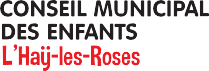 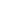 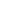 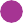 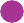 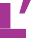 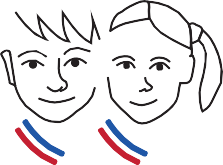 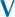 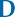 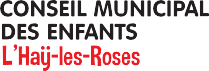 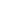 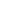 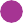 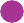 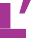 COMMENT REDIGER SA PROFESSION DE FOI ?Il est important que vos électeurs sachent pourquoi vous vous présenter et quels projets vous souhaitez proposer si vous avez déjà des idées. C’est pourquoi, je vous demande de réaliser une profession de foi.Les élections seront organisées dans l’enceinte de l’école. Votre profession de foi sera affichée aux électeurs une semaine avant les élections afin qu’ils puissent faire leur choix.Alors prenez votre temps pour la rédiger.Une profession de foie doit présenter vos: Interets PERSONNELS :Je me présente comme candidat car….Les raisons pour lesquelles je souhaite participer à cette expérience.Ce qui m’a poussé à donner ma candidature.Interets COLLECTIVES :D’après un état des lieux, si je suis élu(e), je propose…Les besoins ou attentes que j’ai observé.Mes projets.Mes idées.Les actions possibles.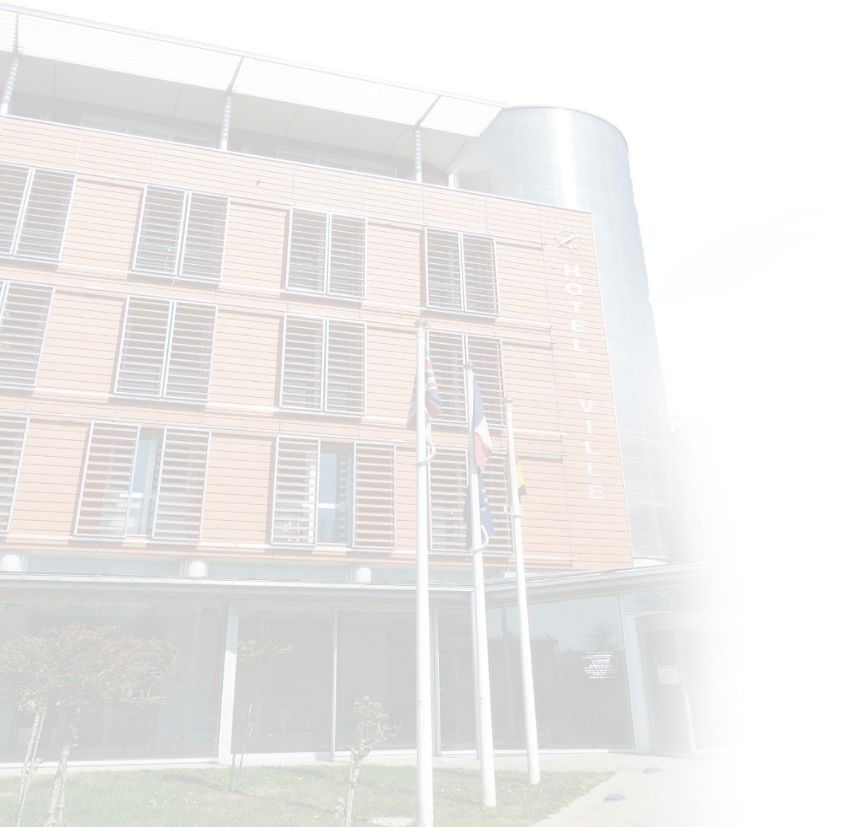 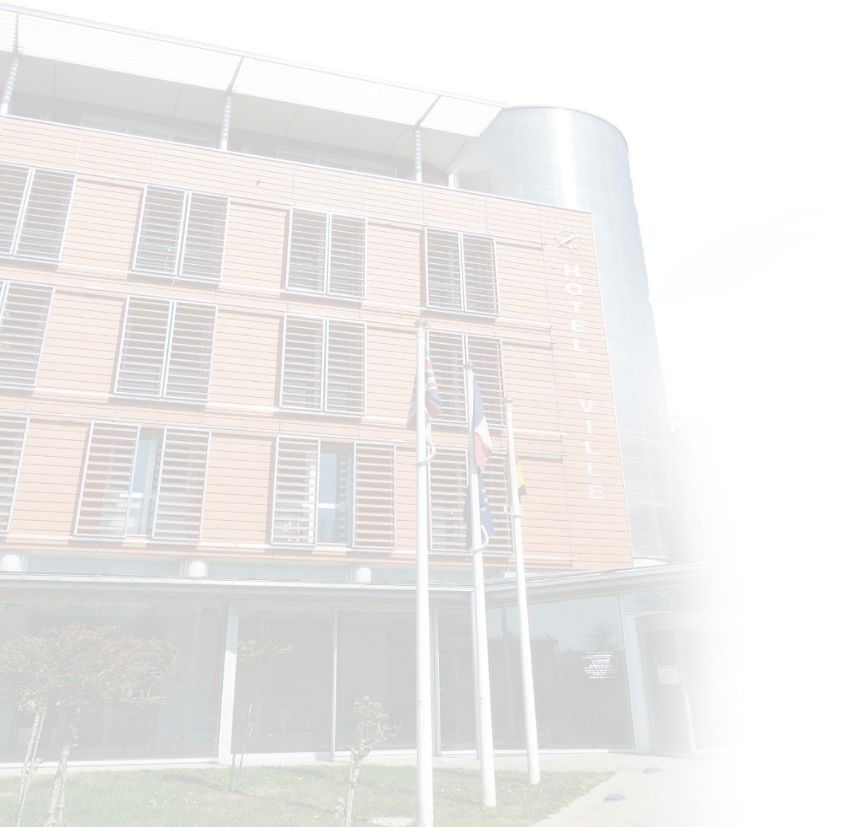               Pour plus d’informations, contactez la coordination des conseil d’enfants et des jeunes34 bis rue des Tournelles - 94240 L’Haÿ-les-Roses01 49 08 02 33 ou 06 86 20 66 98conseildejeunes@ville-lhay94.fr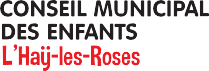 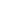 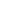 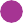 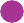 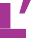 	PROFESSION DE FOI de……………………………………………………Interets personnels :Je me présente comme candidat, car…………………………………………………………………………………………………………………………………………………………………………………………………………………………………………………………………………………………………………………………………………………………………………………………………………………………………………………………………………………………………………………………………………………………………………………………………………………………………………………………………………………………………...................................................................................................................................................................................................................................................................................................................................................................................................................................................................................................................................................................................................................................................................................................................................................Interets COLLECTIFS :Après un état des lieux et si je suis élu(e), je propose………………………………………………………………………………………………………………………………………………………………………………………………………………………………………………………………………………………………………………………………………………………………………………………………………………………………………………………………………………………………………………………………………………………………………………………………………………………......................................................................................................................................................................................................................................................................................................................................................................................................................................................................................................................................................................................................................................................................................................................................................................................................................................................................................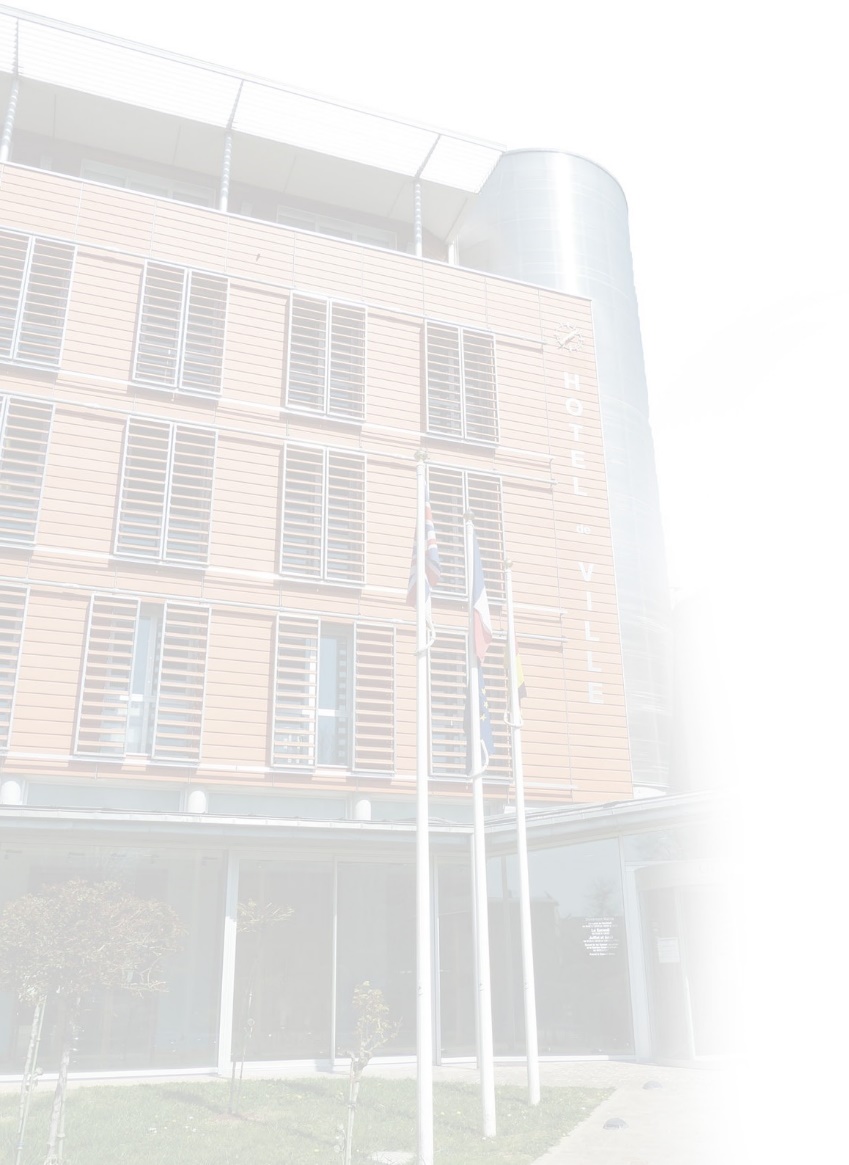 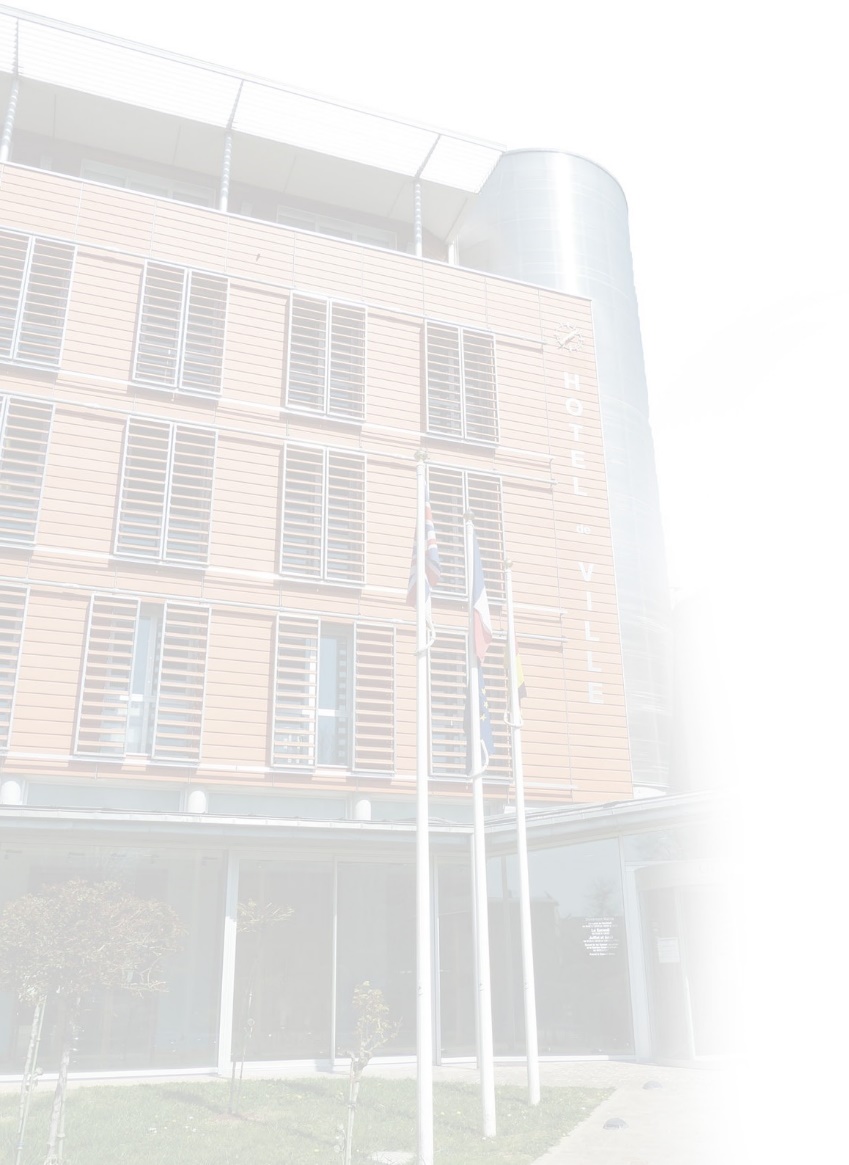                               Dernier délai de dépôt des candidatures le vendredi 29 septembre 2023                     